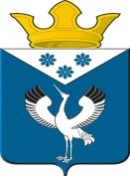 Российская ФедерацияСвердловская областьГлава муниципального образованияБаженовское сельское поселениеБайкаловского муниципального района Свердловской области РАСПОРЯЖЕНИЕот 09.06.2022г.                                           № 65                                         с.Баженовское                                            Об отмене особого противопожарного режима на территории муниципального образования Баженовское сельское поселениеВ связи со стабилизацией пожарной обстановки и установлением погодных условий, способствующих снижению класса пожарной опасности на территории муниципального образования Баженовское сельское поселение, в соответствии с Федеральными законами от 06.10.2003 № 131-ФЗ «Об общих принципах организации местного самоуправления в Российской Федерации», от 21.12.1994 № 69-ФЗ «О пожарной безопасности», руководствуясь Уставом Баженовского сельского поселения,1.Отменить особый противопожарный режим на территории муниципального образования  Баженовское сельское поселение с 09 июня 2022 года.2.Признать утратившим силу распоряжение главы муниципального образования Баженовское сельское поселение от 13.04.2022 № 34 «О введении особого противопожарного режима на территории муниципального образования Баженовское сельское поселение в 2022 году».3. Настоящее распоряжение разместить на официальном сайте администрации муниципального образования Баженовское сельское поселение в сети «Интернет» http://bajenovskoe.ru. 4. Контроль за исполнением данного распоряжения возложить на заместителя главы администрации муниципального образования Баженовское сельское поселение Жилякова А.Н.Глава муниципального образованияБаженовское сельское поселение                                                  Байкаловского муниципального района                       Свердловской области                                                                             С.М. Спирин